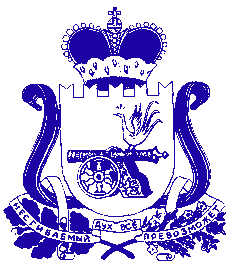                                          СОВЕТ ДЕПУТАТОВ  ИГОРЕВСКОГО СЕЛЬСКОГО ПОСЕЛЕНИЯ ХОЛМ-ЖИРКОВСКОГО РАЙОНА СМОЛЕНСКОЙ ОБЛАСТИР Е Ш Е Н И Еот 10.04.2020г.                    №5Об исполнении бюджета муниципального образования                       Игоревского сельского поселения Холм-Жирковского района  Смоленской области за  первый квартал  2020 года                  Заслушав и обсудив отчет главы муниципального образования Игоревского сельского поселения Холм-Жирковского района Смоленской области Т.А.Семеновой об исполнении бюджета Игоревского сельского поселения Холм-Жирковского района Смоленской области за первый квартал 2020 годаСОВЕТ ДЕПУТАТОВ РЕШИЛ:Отчет об исполнении бюджета муниципального образования Игоревского сельского поселения Холм-Жирковского района Смоленской области за первый квартал 2020 года по доходам в сумме 1 209,1 тыс. рублей, по расходам  1 553,0  тыс. рублей с превышением расходов над доходами (дефицит бюджета в сумме 343,9 тыс.рублей) принять к сведению.Глава муниципального образования Игоревского сельского поселенияХолм-Жирковского районаСмоленской области                                                                      Т.А.Семенова                                 ПОЯСНИТЕЛЬНАЯ ЗАПИСКАРезультаты деятельности субъекта бюджетной отчетностиДОХОДЫ               Доходы местного бюджета Игоревского сельского поселения Холм-Жирковского района смоленской области формируются за счет собственных доходов (налоговых и неналоговых) и безвозмездных поступлений из других бюджетов бюджетной системы.               Общая сумма доходов местного бюджета Игоревского сельского поселения Холм-Жирковского района Смоленской области за первый квартал 2020 года составила 1 209 054,15 рублей или 11,1 % к годовым плановым значениям (10 925 655,84 рублей).           Налоговые и неналоговые доходы исполнены в сумме 530 067,63 рублей  или на 12% к утвержденным годовым значениям (4 433 200,00 рублей).            Исполнение фактических поступлений обеспечено за счет основных доходных источников:           Доходы от уплаты акцизов на дизельное топливо, подлежащие распределению между бюджетами субъектами Российской Федерации и местными бюджетами с учетом установленных дифференцированных нормативов отчислений в местные бюджеты 91 206,57 рублей при плане 300 400,00 рублей или на 30,4% .          Доходы от уплаты акцизов на моторные масла для дизельных и (или) карбюраторных (инжекторных) двигателей, подлежащие распределению между бюджетами субъектами Российской Федерации и местными бюджетами с учетом установленных дифференцированных нормативов отчислений в местные бюджеты 594,57 рублей при плане 2000,00 рублей или на 29,7% .         Доходы от уплаты акцизов на автомобильный бензин, подлежащие распределению между бюджетами субъектами Российской Федерации и местными бюджетами с учетом установленных дифференцированных нормативов отчислений в местные бюджеты 128 012,68 рублей при плане 582 500,00 рублей или на 22% .        Доходы от уплаты акцизов на прямогонный бензин, подлежащие распределению между бюджетами субъектами Российской Федерации и местными бюджетами с учетом установленных дифференцированных нормативов отчислений в местные бюджеты -18 839,27 рублей при плане -55 900,00 рублей или на 33,7% .           Налога  на доходы физических лиц 281 590,85 рублей при плане 3 049 700,00рублей или на 9,2%                             Налога на имущество физических лиц 1 455,44 рублей при плане 54 500,00 тыс. рублей или на 2,7%            Земельного налога с организаций 8 788,00 рублей при  плане 310 600,00 рублей или на 2,8%.            Земельного налога с физических лиц 37 259,21 рублей при плане 189 400,00 рублей или на 19,7%           Доходов от сдачи в аренду имущества, находящегося в оперативном управлении органов управления сельских поселений поступлений за отчетный период  не было (план – 0,00 рублей)             Из общей суммы доходов безвозмездные поступления составили 678 986,52  рублей или на 100% к уточненным годовым значениям (6 492 455,84 рублей), из них:        - дотации бюджетам поселений на выравнивание бюджетной обеспеченности – 642 400,00 рублей;       - субсидии бюджетам сельских поселений на выполнение работ по инженерным изысканиям в целях подготовки проектной документации – 0,00 рублей        - субвенции бюджетам сельских поселений на осуществление первичного воинского учета на территориях, где отсутствуют военные комиссариаты – 36 586,52 рублей.    РАСХОДЫ          Расходы местного бюджета муниципального образования Игоревского сельского поселения Холм-Жирковского района Смоленской области за первый квартал 2020 года исполнены в сумме 1 552 966,18 рублей или на 14,2% к годовому плану (10 925 655,84 рублей).  ОБЩЕГОСУДАРСТВЕННЕ РАСХОДЫ          Расходы на функционирование высшего должностного лица субъекта Российской Федерации и муниципальных образований составили 130 879,99 рублей или на 22,2% к годовому плану (590 224,00 рублей).         Расходы на функционирование Правительства Российской Федерации, высших исполнительных органов государственной власти субъектов Российской Федерации, местных администраций составили 346 043,56 рублей или на 18,9% к годовому плану (1 827 680,00 рублей).          Финансирование обеспечения деятельности финансовых, налоговых и таможенных органов и органов финансово (финансово - бюджетного ) надзора составило 50 556,00 рублей или на 17,4% к годовому плану (290 323,00 рублей).            Финансирование обеспечения деятельности по резервному фонду Администрации Игоревского сельского поселения не было (план 29 412,00 рублей).НАЦИОНАЛЬНАЯ ОБОРОНА           Расходы на финансирование по осуществлению первичного воинского учета на территориях, где отсутствуют военные комиссариаты оставили 36 586,52 тыс. рублей или на 13,4% к годовому плану (272 600,00 рублей).            НАЦИОНАЛЬНАЯ ЭКОНОМИКА          Расходов на содержание автомобильных дорог в границах поселений за 1 квартал 2020 года произведено не было (план 929 000,00 рублей), их них:        - за счет средств дорожного фонда – 829 000,00 рублей;       - за счет собственных средств местного бюджета – 100 000,00 рублей.ЖИЛИЩНО-КОММУНАЛЬНОЕ ХОЗЯЙТВО        Расходы на жилищно - коммунальное хозяйство Игоревского сельского поселения составили 947 197,07 рублей или на 14% к годовому плану (6 759 416,84 рублей), из них          - по разделу «Жилищное хозяйство» - 24 887,26 рублей (план -100 000,00 или на 24,9%);          - по разделу «Коммунальное хозяйство» -  15 863,51 рублей (план – 4 026 663,84 рублей или на 100,4%);          - по разделу «Благоустройство» - 906 446,30 рублей (план – 2 632 753,00 рублей или на 34,4%).              Расходы местного бюджета Игоревского сельского поселения Холм-Жирковского района Смоленской области утверждены в размере 6 600,10 рублей. Кассовое исполнение по расходной части  за первое полугодие 2019 год сложились в сумме 2 633,95 рублей или 39,91%.КУЛЬТУРА И СПОРТ              Расходы на финансирование в области культуры за 1 квартал 2020 года составили 10 000,00 рублей или на 12,5% к годовым значениям (80 000,00 рублей).СОЦИАЛЬНАЯ ПОЛИТИКА              Расходы на финансирование социальной политики (выплаты пенсии бывшим работникам муниципальной службы) составили 31 703,04 рублей или на 24% к годовым значениям (132 000,00 рублей).ФИЗЧЕСКАЯ КУЛЬТУРА И СПОРТ            Расходов на финансирование спортивной деятельности за 1 квартал 2020 года произведено не было (план – 15 000,00)          Из резервного фонда Администрации Игоревского сельского поселения расходов за 1 квартал 2020 года произведено не было.Глава муниципального образования Игоревского сельского поселенияХолм-Жирковского района Смоленской области                                                                  Т.А.Семёнова                                         Специалист категории                                                                  А.А.Анисимова